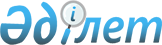 Об установлении водоохранной зоны и полосы участка русла реки без названия (река Сухая балка) вблизи аула Байсуат Караозекского сельского округа Буландынского района Акмолинской области и режима их хозяйственного использования
					
			Утративший силу
			
			
		
					Постановление акимата Акмолинской области от 7 июля 2016 года № А-8/342. Зарегистрировано Департаментом юстиции Акмолинской области 5 августа 2016 года № 5490. Утратило силу постановлением акимата Акмолинской области от 3 мая 2022 года № А-5/222
      Сноска. Утратило силу постановлением акимата Акмолинской области от 03.05.2022 № А-5/222 (вводится в действие по истечении десяти календарных дней после дня его первого официального опубликования).
      В соответствии со статьей 39 Водного кодекса Республики Казахстан от 9 июля 2003 года, приказом Министра сельского хозяйства от 18 мая 2015 года № 19-1/446 "Об утверждении Правил установления водоохранных зон и полос" (зарегистрирован в Реестре государственной регистрации нормативных правовых актов № 11838), акимат Акмолинской области ПОСТАНОВЛЯЕТ:
      1. Установить водоохранную зону и полосу участка русла реки без названия (река Сухая балка) вблизи аула Байсуат Караозекского сельского округа Буландынского района Акмолинской области согласно приложению 1 к настоящему постановлению.
      2. Установить режим хозяйственного использования водоохранной зоны и полосы участка русла реки без названия (река Сухая балка) вблизи аула Байсуат Караозекского сельского округа Буландынского района Акмолинской области согласно приложению 2 к настоящему постановлению.
      3. Контроль за исполнением данного постановления возложить на первого заместителя акима Акмолинской области Отарова К.М.
      4. Настоящее постановление акимата области вступает в силу со дня государственной регистрации в Департаменте юстиции Акмолинской области и вводится в действие со дня официального опубликования.
      "СОГЛАСОВАНО"
      "7" июля 2016 года Водоохранная зона и полоса участка русла реки без названия (река Сухая балка) вблизи аула Байсуат Караозекского сельского округа Буландынского района Акмолинской области Режим хозяйственного использования водоохранной зоны и полосы участка русла реки без названия (река Сухая балка) вблизи аула Байсуат Караозекского сельского округа Буландынского района Акмолинской области
      Сноска. Приложение 2 - в редакции постановления акимата Акмолинской области от 21.08.2020 № А-9/418 (вводится в действие со дня официального опубликования).
      1. В населенных пунктах в пределах водоохранной зоны должен соблюдаться режим пользования, исключающий засорение и загрязнение водного объекта.
      2. В пределах водоохранных полос не допускаются:
      1) хозяйственная и иная деятельность, ухудшающая качественное и гидрологическое состояние (загрязнение, засорение, истощение) водных объектов;
      2) строительство и эксплуатация зданий и сооружений, за исключением водохозяйственных и водозаборных сооружений и их коммуникаций, мостов, мостовых сооружений, причалов, портов, пирсов и иных объектов транспортной инфраструктуры, связанных с деятельностью водного транспорта, объектов по использованию возобновляемых источников энергии (гидродинамической энергии воды), а также рекреационных зон на водном объекте, без строительства зданий и сооружений досугового и (или) оздоровительного назначения;
      3) предоставление земельных участков под садоводство и дачное строительство;
      4) эксплуатация существующих объектов, не обеспеченных сооружениями и устройствами, предотвращающими загрязнение водных объектов и их водоохранных зон и полос;
      5) проведение работ, нарушающих почвенный и травяной покров (в том числе распашка земель, выпас скота, добыча полезных ископаемых), за исключением обработки земель для залужения отдельных участков, посева и посадки леса;
      6) устройство палаточных городков, постоянных стоянок для транспортных средств, летних лагерей для скота;
      7) применение всех видов пестицидов и удобрений.
      3. В пределах водоохранных зон не допускаются:
      1) ввод в эксплуатацию новых и реконструированных объектов, не обеспеченных сооружениями и устройствами, предотвращающими загрязнение и засорение водных объектов и их водоохранных зон и полос;
      2) проведение реконструкции зданий, сооружений, коммуникаций и других объектов, а также производство строительных, дноуглубительных и взрывных работ, добыча полезных ископаемых, прокладка кабелей, трубопроводов и других коммуникаций, буровых, земельных и иных работ без проектов, согласованных в установленном порядке с местными исполнительными органами, бассейновыми инспекциями, уполномоченным государственным органом в области охраны окружающей среды, государственным органом в сфере санитарно-эпидемиологического благополучия населения и другими заинтересованными органами;
      3) размещение и строительство складов для хранения удобрений, пестицидов, нефтепродуктов, пунктов технического обслуживания, мойки транспортных средств и сельскохозяйственной техники, механических мастерских, устройство свалок бытовых и промышленных отходов, площадок для заправки аппаратуры пестицидами, взлетно-посадочных полос для проведения авиационно-химических работ, а также размещение других объектов, отрицательно влияющих на качество воды;
      4) размещение животноводческих ферм и комплексов, накопителей сточных вод, полей орошения сточными водами, кладбищ, скотомогильников (биотермических ям), а также других объектов, обусловливающих опасность микробного загрязнения поверхностных и подземных вод;
      5) выпас скота с превышением нормы нагрузки, купание и санитарная обработка скота и другие виды хозяйственной деятельности, ухудшающие режим водоемов;
      6) применение способа авиаобработки пестицидами и авиаподкормки минеральными удобрениями сельскохозяйственных культур и лесонасаждений на расстоянии менее двух тысяч метров от уреза воды в водном источнике;
      7) применение пестицидов, на которые не установлены предельно допустимые концентрации, внесение удобрений по снежному покрову, а также использование в качестве удобрений необезвреженных навозосодержащих сточных вод и стойких хлорорганических пестицидов.
      При необходимости проведения вынужденной санитарной обработки в водоохранной зоне допускается применение мало- и среднетоксичных нестойких пестицидов.
					© 2012. РГП на ПХВ «Институт законодательства и правовой информации Республики Казахстан» Министерства юстиции Республики Казахстан
				
      Аким Акмолинской области

С.Кулагин

      Исполняющий обязанностируководителя республиканскогогосударственного учреждения"Есильская бассейновая инспекцияпо регулированию использованияи охране водных ресурсовКомитета по водным ресурсамМинистерства сельского хозяйстваРеспублики Казахстан"

М.Т.Аяшев
Приложение 1
к постановлению акимата
Акмолинской области
от 7 июля 2016 года
№ А-8/342
№
Наименование водного объекта, местонахождение
Водоохранная зона
Водоохранная зона
Водоохранная полоса
Водоохранная полоса
Участок русла реки без названия (река Сухая балка) вблизи аула Байсуат Караозекского сельского округа Буландынского района Акмолинской области
Ширина в метрах
Площадь в га
Ширина в метрах
Площадь в га
1
Участок русла реки без названия (река Сухая балка) вблизи аула Байсуат Караозекского сельского округа Буландынского района Акмолинской области
500
100,8090
50
11,8616
Участок русла реки без названия (река Сухая балка) вблизи аула Байсуат Караозекского сельского округа Буландынского района Акмолинской области
500
100,8090
50
11,8616Приложение 2
к постановлению акимата
Акмолинской области
от 7 июля 2016 года
№ А-8/342